.STOMP, KICK TRIPLESVINE TRIPLESFORWARD SHUFFLESJAZZ BOX, JAZZ BOX ¼ TURN TO THE RIGHTREPEATAlice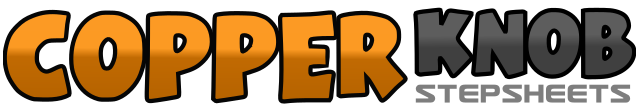 .......Count:32Wall:4Level:Beginner.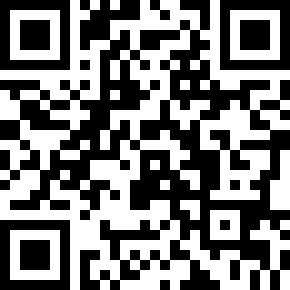 Choreographer:Michael Seurer (USA)Michael Seurer (USA)Michael Seurer (USA)Michael Seurer (USA)Michael Seurer (USA).Music:Who the Hell Is Alice - Scooter LeeWho the Hell Is Alice - Scooter LeeWho the Hell Is Alice - Scooter LeeWho the Hell Is Alice - Scooter LeeWho the Hell Is Alice - Scooter Lee........1Stomp right foot2Kick right foot forward3&4Triple in place (right, left, right)5Stomp left foot6Kick left foot forward7&8Triple in place (left, right, left)9Step to the right on right foot10Cross left foot behind right and step11&12Triple in place (right, left, right)13Step to the left on left foot14Cross right foot behind left and step15&16Triple in place (left, right, left)17&18Forward shuffle (right, left, right)19&20Forward shuffle (left, right, left)21&22Forward shuffle (right, left, right)23&24Forward shuffle (left, right, left)25Cross right over in front of left and step26Step back slightly on left foot27Step slightly to the left on left foot28Step left foot next to right29Cross right over in front of left and step30Step back slightly on left foot31Step slightly to the left on left foot while making a ¼ turn to the right32Step left foot next to right